Вельмишановні колеги!Дніпропетровський науково-дослідний інститут судових експертиз  Міністерства юстиції України у партнерстві з ДВНЗ «Придніпровською державною академією будівництва та архітектури», Університетом митної справи та фінансів запрошують Вас взяти участь у Міжнародному круглому столі: «Електронні документи як об’єкти дослідження в економічній експертизі: сьогодення і перспективи», який відбудеться 14 травня 2021 року у форматі офлайн із повним дотриманням санітарно-протиепідемічних норм, а також в онлайн форматі (посилання буде розміщено додатково). Метою круглого столу є виявлення, постановка та вирішення теоретичних, методологічних та практичних проблем визначення правової природи, поняття, ознак, структури та використання електронного документа як об’єкта дослідження в економічній експертизі. Для участі у круглому столі необхідно до 07 травня 2021 року на електронну адресу оргкомітету (uchsecretar@ukr.net) надіслати заявку на участь та тези наукових доповідей (повідомлень) за вимогами. З організаційних питань проведення круглого столу просимо звертатися до організаційного комітету ДніпроНДІСЕ: першого заступника директора Лисенко Алли Миколаївни (контактний номер +38 050 608 57 77), ученого секретаря Кожельцевої Оксани Леонідівни (контактні номер +38 067 564 94 64), електронна пошта: uchsecretar@ukr.net.З повагою, оргкомітет Вимоги до оформлення тез наукових доповідей (повідомлень)При підготовці матеріалів тез наукових доповідей та повідомлень просимо дотримуватись таких вимог:До опублікування приймаються наукові праці, які раніше не друкувалися. Робочі мови круглого столу: українська, російська.Тези доповідей та повідомлень мають бути набраними на комп’ютері (редактор Word for Windows) формату А4 шрифтом Times New Roman     № 14, міжрядковий інтервал – 1,5, поля сторінки: зліва – ., справа – ., зверху – ., знизу – . Посилання на бібліографічні джерела оформлюються відповідно до вимог ДСТУ ГОСТ 7.1:2006 «Бібліографічний запис. Бібліографічний опис: загальні вимоги та правила складання». Обсяг тез (із заголовком та відомостями про автора) не повинен перевищувати 5-ти сторінок – для наукової доповіді та 3-х сторінок – для наукового повідомлення. У правому верхньому кутку сторінки вказується інформація про автора(ів) згідно прикладу. Наступний рядок - назва доповіді по центру великими літерами. Після чого йде виклад основного тексту.У кінці список літератури, який повинен бути пронумерований згідно посилань у тексті, наведених у квадратних дужках із зазначенням порядкового номеру джерела та конкретної сторінки.Приклад оформлення:УДК 00:00	Петров Ю.В., доцент кафедри криміналістики Київського національного університету імені Тараса Шевченка, кандидат юридичних наукАКТУАЛЬНІ ПИТАННЯ ТЕОРІЇ СУДОВОЇ ЕКСПЕРТИЗИ Текст наукової доповіді, повідомленняЛітература:1. Коренівський Д. Г. Дестабілізуючий ефект параметричного білого шуму в неперервних та дискретних динамічних системах / Коренівський Д. Г. ; НАН України, Ін-т математики. — Київ : Ін-т математики, 2006. — 111 с. — (Математика та її застосування) (Праці / Ін-т математики НАН України ; т. 59). — Бібліогр.: с. 97—106 (93 назви) та в підрядк. прим. — ISBN 966-02-3964-5. Заявкаучасника круглого столу за темою   «Електронні документи, як об’єкти дослідження в економічній експертизі: сьогодення і перспективи»Прізвище _____________________________________________________Ім'я __________________________________________________________По-батькові ___________________________________________________Науковий ступінь ______________________________________________Вчене звання __________________________________________________Посада ______________________________________________________________________________________________________________________Організація (установа)_________________________________________________________________________________________________________Структурний підрозділ ________________________________________________________________________________________________________Службова адреса _____________________________________________________________________________________________________________Контактний телефон ____________________________________________E-mail ________________________________________________________Назва доповіді _______________________________________________________________________________________________________________Співавтори ____________________________________________________Планую: ______________________________________________________(виступ, подача тез до опублікування, взяти участь як слухач, заочна участь, інше)Дата заповнення _______________________________________________Заявка оформляється на кожного учасника (співавтора) окремо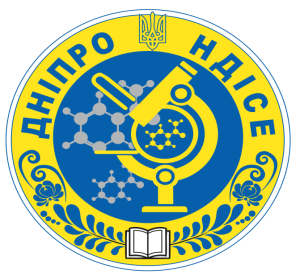 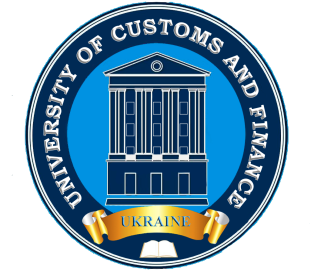 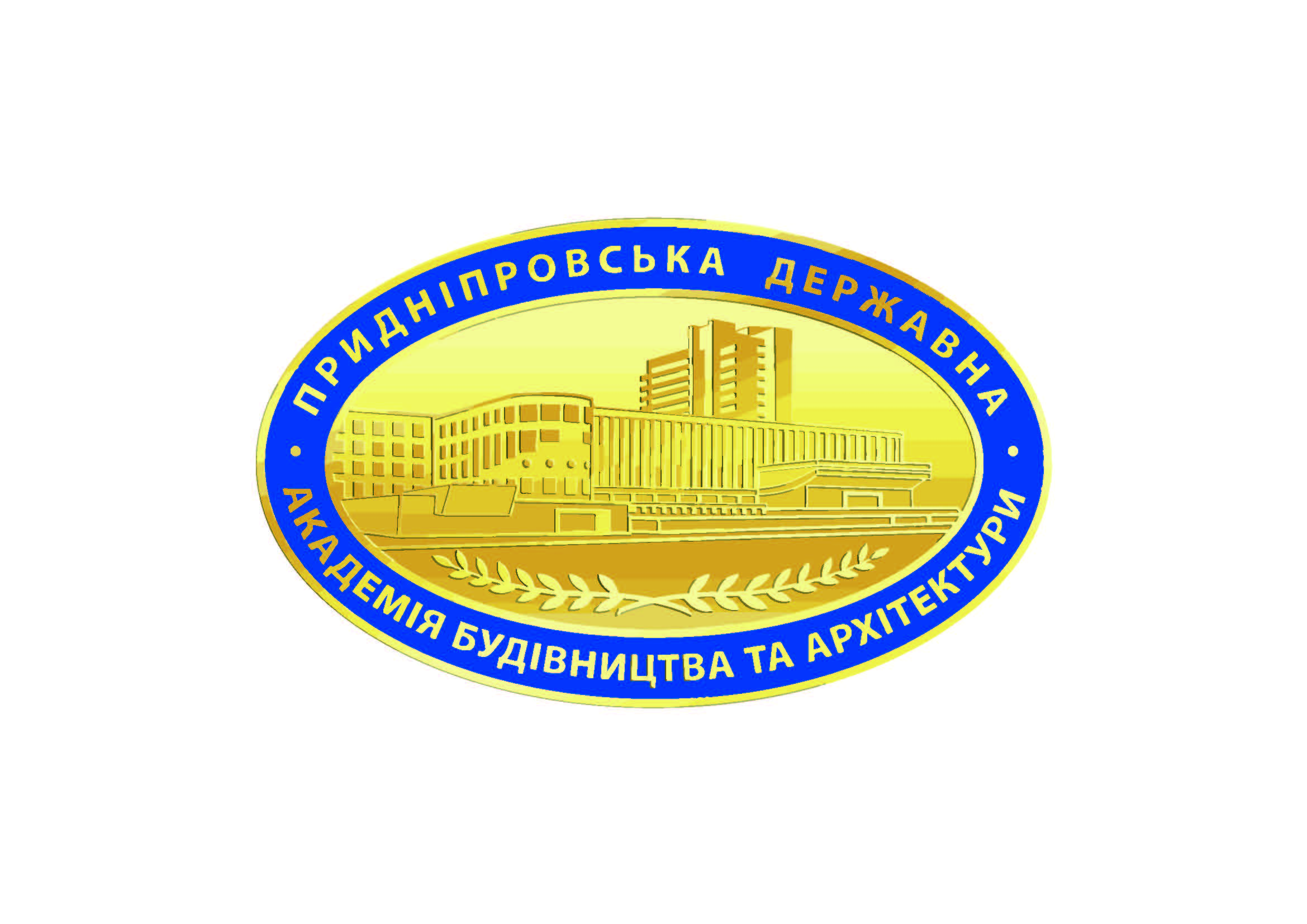 МІНІСТЕРСТВО ЮСТИЦІЇ УКРАЇНИДНІПРОПЕТРОВСЬКИЙ НАУКОВО-ДОСЛІДНИЙ ІНСТИТУТ СУДОВИХ ЕКСПЕРТИЗвул. Січеславська Набережна 17, оф.801, м. Дніпро, 49000 Тел. (056) 726-54-00, (056) 791-17-56Е-mail: dniprondise@ukr.net Код ЄДРПОУ 26238495МІНІСТЕРСТВО ОСВІТИ І НАУКИ УКРАЇНИУНІВЕРСИТЕТ МИТНОЇ СПРАВИ ТА ФІНАНСІВвул. Володимира Вернадського, 2/4, м.Дніпро, 49000 Тел. (056) 756-05-00, (066) 510-01-35Е-mail: umsf.pk@gmail.com Код ЄДРПОУ 39568620МІНІСТЕРСТВО ОСВІТИ І НАУКИ УКРАЇНИДВНЗ «ПРИДНІПРОВСЬКА ДЕРЖАВНА АКАДЕМІЯ БУДІВНИЦТВА ТА АРХІТЕКТУРИ»вул. Чернишевського, 24а, м. Дніпро, 49600
Тел. +38 (056) 746-10-66Е-mail: postmaster@pgasa.dp.ua Код ЄДРПОУ 02070772